 REGION TEAMPENNING ASSOCIATIONP. O. 409-656-1196E-mail:  drtpa@outlook.comWebsite:  drtpa.com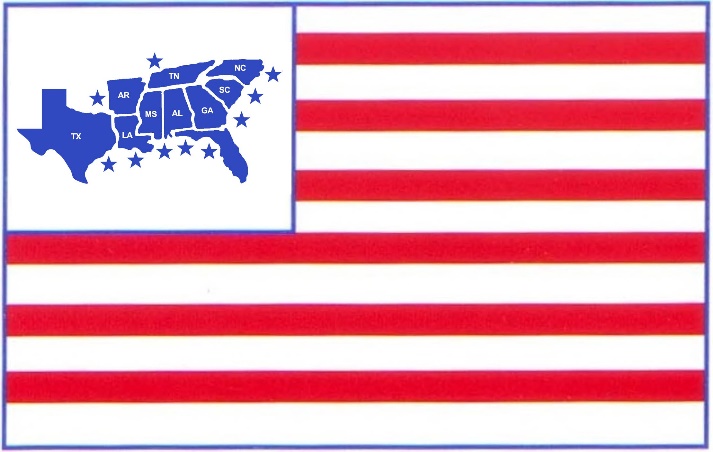 2024Revision 1 -  2/21/2024 REGION TEAMPENNING ASSOCIATIONTABLE OF CONTENTSADMINISTRATIVE					Page 10-11ARENA SORTING RULES				Page 20CLASSIFICATION SYSTEM/RATING			Page 6-7CLASSES						Page 8-9CODE OF CONDUCT					Page 5BOARD OF DIRECTORS				Page 4DIRECTORS						Page 12-14DISPUTES						Page 10DRESS CODE						Page 10ELECTION PROCEDURE FOR DIRECTORS		Page 13   DIRECTOR-AT-LARGE, EXECUTIVE   DIRECTOR, AND SECRETARY/   TREASUREREJECTION FROM SANCTIONED EVENT		Page 5, 10 & 18ENTRY FEE CAPS					Page 11ESCROW FEES					Page 9FINALS QUALIFICATIONS				Page 12FORMAT						Page 10GUIDELINES FOR PROMOTERS/PRODUCERS   	Page 14-16MEMBERSHIP DUES					Page 5PAYBACK SCHEDULE					Page 11-12POINTS SYSTEM					Page 7-8PURPOSE OF  REGION				Page 3  TEAM PENNING ASSOCIATIONRANCH SORTING/3 MAN/2 GATE RULES		Page 21-26SPECIAL EVENTS					Page 8SUSPENSION OF MEMBERSHIP			Page 5-6TEAM PENNING RULES				Page 17-20TEAM SIGN-UP					Page 9TERMS, DUTIES, & RESPONSIBILITIES    		Page 13-14   DIRECTORS, SECRETARY/TREASUER,   DIRECTOR-AT-LARGE, and   EXECUTIVE DIRECTORTIE BREAKERS					Page 10-11 REGION TEAMPENNING ASSOCIATIONP. O. 409-656-1196E-mail:  drtpa@outlook.comWebsite:  drtpa.comDetermined to Remember The Penner Always.  DIXIE REGION TEAM PENNING ASSOCIATION was organized in January of 1998 to give team penners the opportunity to step up from the local association events.  We have in the past and will continue in the future to produce high quality team penning events at a reasonable entry fee.Dixie Region Team Penning Association is set up to sanction events in the Southeastern Region of the  – , , , Georgia, , , , , , , and Virginia.  The membership of DIXIE REGION TEAM PENNING ASSOCIATION is made up of penners from more than fifteen (15) states.  Team Penning and Sorting is the fastest growing equine sport in the Nation.  The reason for the growth of this sport is due mostly to the opportunity for families to compete together.  With this in mind, Dixie Region Team Penning Association encourages all Promoters/Producers to make their shows family friendly and to hold  on Sunday morning at all sanctioned events. Also, DRTPA requires that at least one youth penning or sorting classes be offered at all sanctioned events.   We realize the growth of this association is in our youth and beginner team penners.  Promoters /Producers are encouraged to place Youth Classes at a time during their DRTPA sanctioned event that will allow the largest majority of the youth riders to participate.DRTPA has tried to develop a rating system, which will allow the member who is just getting started in this great sport, the opportunity to come into our association and have a class in which he/she feels comfortable riding.Past Boards of Directors have reviewed different rating systems and have implemented a program based on the tracking of win percentage as well as taking into account the number of shows attended and times ridden at shows during the year.  This is then compared against others in the same rating category.  However, the board also goes off riding ability as well.  Ratings are reviewed in the directors meeting before finals every year.  Ratings changes made at the finals review become effective immediately following the Finals.  The directors may also alter a rating based off rider ability.  This can be done at any time during or directly after a rider rides in their first show of the year.  This is usually for members that have not ridden in the previous year at DRTPA shows.Your Directors, Secretary/Treasurer, Director-At-Large, and Executive Director are very interested in making this the best association it can be and appreciate your suggestions.  While we are not always able to put into action every suggestion made by the membership, we work very hard to make decisions based on what is best for the largest majority of the membership; and we are always willing to try anything that will improve DRTPA.Together we can make DIXIE REGION TEAM PENNING ASSOCIATION the best that it can be.  We appreciate your support and look forward to a great team penning and sorting year in 2023/2024.Clint PriceExecutive Director REGION TEAMPENNING ASSOCIATIONP. O. 409-656-1196e-mail:  dtpa@outlook.comWebsite:  drtpa.com2024 BOARD OF DIRECTORS		SKIP DAVIDSON (1)		501-912-0020			BEN DAVIDSON (2)		970-749-9138:		STEVE WELCH (1)		706-585-6867:		EMMETT WHITEHURST (3)	352-528-2568			SARAH FOTI (1)		352-302-2729			ALEJANDRO SERPONE (2)	954-918-6320:		SCOTT KNIGHT (2)		770-550-8443			RANDY MOORE (1)		678-557-4343:		CHELSEA MITCHELL (1)	318-372-2881:		DUSTIN JOHNSON (1)		662-312-6073: 	CASEY ROBINSON (1)		828-777-1511:	MIKE DILLON (1)		803-513-8656:		BRIAN BUCKNER (1)		601-867-1090			DAVID TELTOW (3)		512-845-5159			MIKE ROBINSON (2)		254-718-2750SECRETARY/		BECKIE SHEPPARD (1)	409-656-1196  TREASURERDIRECTOR	   AT LARGE:		RANDY SHEPPARD		210-563-5058EXECUTIVE 		   DIRECTOR:		CLINT PRICE (1)		704-524-3229MANDATORY EVENTINFORMATIONMEMBERSHIP DUESA. Yearly membership shall be $30.00 for an individual and $40.00 for a family (including husband, wife, and children under the age of 18 living at home) for the Dixie Region Team Penning Association.B. All contestants must have a current Dixie Region Team Penning Association membership to be eligible to receive a payback check and/or awards.C. Persons not wishing to join the Dixie Region Team Penning Association may purchase an event permit for a fee in the amount of $10.00 per day to participate in a DRTPA sanctioned event.  This person shall be rated at the highest DRTPA rider classification.  The show for which   the Event Permit is purchased will not count toward the total qualifying shows the rider needs to participate in Dixie Region Team Penning Association Finals.  An Event Permit can only be purchased by the rider for a maximum of two (2) DRTPA sanctioned events per season.  Jr. and Sr. Youth Classes are exempt from the membership requirement for participation in a DRTPA sanctioned event.  However, in order for Jr. and Sr. Youth riders to participate in classes other than Youth classes at the annual finals they must be an active DRTPA member and must have attended a minimum of four (4) sanctioned events, and ridden a minimum of ten (10) times at each of the four (4) sanctioned events.Active membership or Event Permit is mandatory for participation in any class whether recognized DRTPA classes or challenge or special event classes at Dixie Region Team Penning Association sanctioned events.II.	MEMBER CODE OF CONDUCTAll DRTPA members are required to display behavior that supports the family values of the organization.The organization will not tolerate any form of abuse, either verbal or physical, towards any other member, judge, director, secretary, or attendee of a DRTPA show.Excessive verbal abuse, and/or harsh, or foul language will not be tolerated at a DRTPA show.Open and apparent consumption of illegal drugs and/or alcohol at any DRTPA show in conjunction with or without behavior unbecoming a member will not be tolerated.  This includes the entire show grounds and encompasses the 	arenas, barns, and warm-up areas.Any member not adhering to the Member Code of Conduct may be subject to disciplinary actions as determined and administered by the board of directors.  These actions may include a written reprimand, a fine, a suspension from DRTPA, and/or immediate removal from the show grounds.  III.	MEMBERSHIP SUSPENSIONAny member may be suspended and denied privileges of the Dixie Region Team Penning Association by the Executive Director for failure to pay any obligations when due to Dixie Region Team Penning Association, or to a promoter/ producer of an approved DRTPA show, or for giving an invalid check for entry fees, stall fees, office charges, or any other fees or charges including bank charges for returned checks.  The aforementioned also applies for failure of promoters/producers to timely file with the Dixie Region Team Penning Association any reports & escrow fees.Fourteen (14) days before action by the Executive Director, the intention to suspend or withhold privileges of Dixie Region Team Penning Association will be mailed to such member.  Upon full payment or filing of requisite report due Dixie Region, any suspension and denial of privileges under this section shall be terminated if approved by the Dixie Region Team Penning Association Board of Directors.IV.	CLASSIFICATION SYSTEM/RATINGSPast Boards of Directors have reviewed different rating systems and have implemented a program based on the tracking of win percentage as well as taking into account the number of shows attended and times ridden at shows during the year.  This is then compared against others in the same rating category.  However, the board also goes off riding ability as well.  In an event that the directors are not in a consensus on a particular’s rating or rating change then the directors will vote and the majority will rule. Ratings are reviewed in the directors meeting before finals every year.  Ratings changes made at the finals review become effective immediately following the Finals.  The directors may also alter a rating based off rider ability.  This can be done at any time during or directly after a rider rides in their first show of the year.  This is usually for members that have not ridden in the previous year at DRTPA shows A.	“Dixie Region Team Penning Association” will have five classifications/ratings, #1, #2, #3, 	#4, & #5. When a new member is signed up, he/she will be allowed to rate his/herself.  During the first show in which he/she participates, the Board of Directors present will determine whether or not the new member has properly rated him/herself; and if necessary, make the appropriate rating adjustment.  The rating classification will remain in effect for one year. The following will be used to determine the rating to be used for a rider attending his/her first Dixie Region Team Penning Association sanctioned event:#1 – A Novice/Beginner rider - This Rating category is reserved for those who have just begun their Team Penning and or Ranch Sorting.  In order to begin at this level, the new member must not be rated higher than a Beginner/Novice in any other Team Penning or Sorting Associations.  This rider usually has only ridden at local level shows.  Horse or Rider Skill Level can dictate how a rider is placed into this division. #2 – This Rating Category is reserved for Novice Riders who have advanced beyond the beginner level.  The rider has graduated from local shows and is riding Regionally with some success.  There is still a level of inconsistency present, but improvements have been made from the Novice/ Beginner Category.  #3 – This Rating Category is reserved for Amateur Riders.  These Riders have the ability to ride and be competitive in National Production Shows.  They have shown the ability to lead a team and can ride well with lower rated riders and has the ability to consistently place in local or regional shows.  This rider has a good knowledge of cattle and a level or horsemanship that exceeds that of a Novice Rider.  # 4 – This Rating Category is reserved for Amateur Riders that have advanced to the point of being competitive with the Professional Riders.  This rider has a very good knowledge of cattle and can manage an open level horse with a good skill set.  This rider could be on the verge of becoming professional.  # 5 – This Rating Category is reserved for the best riders in the industry.  This rider is most likely rated as an Open level rider in another association.  This rider excels in horsemanship and cattle work.  This rider can carry a team to victory and most likely can do it with a consistency only seen in this category.  This rider can Team Pen or Ranch Sort Professionally.  The first show will be on the honor system.  If a rider abuses their right to rate his/herself at their first sanctioned Dixie Region Team Penning Association event, the Board of Directors has the right to rate that person as a #5 rated rider for the remainder of the show season.Any member may advance multiple levels at the end of the year due to their win ratio and or riding ability, but a member will not be lowered more than one level per year.  Once a member has moved up from a #1 rated rider, he/she cannot ever be rated lower than a #2 rider again, unless a #2 rated rider participates in a minimum of four (4) sanctioned events for two consecutive years and remains in the below average bracket for those two years, he/she can be moved back to a #1 rating at the Board of Directors discretion. NOTE:  Points earned from Shoot-Outs/Challenges or added classes WILL count toward total points for rating determination.  POINTS from Year End Finals WILL NOT count toward total points for rating determination. At the beginning of the DRTPA year, any member who is rated an Open Rider in any National Team Penning or Sorting Association shall be rated a #5 rated rider in Dixie Region Team Penning Association.  V.  Points CalculationsPoints will be calculated on each round based on the number of teams in each round with the total number of teams in the class being used for the average.  Example.  A class with 35 teams in the first round, top 20 to round 2, and top 10 to the final set will look like the following.  Round 1 -	35 Teams.  Follow the chart below.  8 points for first place, and 1 point for 8th.Round 2 -	20 Teams. Follow the chart below.  5 points for first place and 1 point for 5th.Round 3 - 	10 Teams (top ten) Follow the Chart below.  3 points for first place and 1 point for 3rd.Average - 	35 Teams.  Points awarded to final placing of the class.  Follow the chart below.  8 points for first and1 point for 8th.  For a class with 35 teams as in the example above, there is 4 different potential avenues to receive points for year end awards. Number of Teams    1st   	2nd  	 3rd   	4th   	5th  	 6th	7th 	8th 	9th   	10th 3-4		1    	5-9           	2     	1   	10-14          	3     	2    	1   	15-19          	4     	3    	2    	1  	20-24         	5     	4    	3    	2    	1     	25-29          	6     	5   	4    	3     	2 	1   	30-34          	7     	6    	5    	4     	3    	2	1 	35-39          	8     	7    	6    	5     	4    	3	2	1   	40-44          	9     	8    	7    	6     	5    	4	3	2	145 & More         10    	9   	8    	7     	6   	5	4	3	2	1Note:  Points for 8 Cow Draw Classes are awarded to the teams with the fastest times, based on total number of teams in the class. This is a single round class so points will only be awarded for one round.VI. 	 CLASSESThe Dixie Region Team Penning Association will make available nineteen (20) classes during the year. OPEN RANCH SORTING (#2 Floor), #8 RANCH SORTING, #7 MIXED RANCH SORTING, #6 RANCH SORTING, #5 RANCH SORTING, #3 RANCH SORTING, SR. YOUTH SORTING (18 and under) and JR. YOUTH SORTING (13 and under), OPEN ARENA SORTING (#2 Floor), #6 ARENA SORTING, #3 ARENA SORTING, 3 MAN/2 GATE SORTING (class rating will be left to the Producers discretion),OPEN PENNING (#2 Floor), #11 MIXED PENNING, #9 PENNING, #7 PENNING, #5 PENNING, #3 PENNING, SR. YOUTH PENNING (18 and under) and JR. YOUTH PENNING (13 and under), 8 COW DRAW, and 3 MAN/2GATE SORTING.  DRTPA classes shall be the first thing on a show day and shall be run in their entirety on the day started unless otherwise stated on approved flyer.  (Jr. Youth Penning teams will consist of two youth riders and one adult rider. The adult rider cannot at any time enter the herd or call for time at the pen. He/She is only allowed to turn cattle, coach from the line, and assist in penning cattle.  Should the adult rider enter the herd, the team will be disqualified.  Jr. Youth Sorting teams will consist of one youth and one adult.  The adult must work the gate and will not sort the cattle.  The promoter/producer will be required to have a minimum of two (2) classes in addition to Youth Classes.)  Classes that can be offered at the Dixie Region Team Penning Association Finals will be: OPEN SORTING (#2 Floor) , #8 RANCH SORTING, #6 RANCH SORTING, #5 RANCH SORTING, #3 RANCH SORTING, JR & SR YOUTH RANCH SORTING, OPEN PENNING (#2 FLOOR), #11 MIXED PENNING, #9 PENNING, #7 PENNING, #5 PENNING, #3 PENNING, SR. YOUTH PENNING, JR. YOUTH PENNING, and cannot be altered.  (Definition of #11 MIXED PENNING Team will be: One member of the team will be of the opposite gender, a youth rider, or a rider 60 years of age or older with riders’ ratings totaling eleven (11) or less.)“Special Events” such as SHOOT-OUTS, CHALLENGES, etc. (any class that is not a recognized Dixie Region Team Penning Association sanctioned class) may be incorporated in the penning and sorting format at Dixie Region Team Penning Association events and the Finals.  Any “Special Events” or classes that might be added during the course of a DRTPA sanctioned event, will have to be approved by directors who are present at the sanctioned event. All points earned in “Special Events” or added classes at DRTPA sanctioned events will be included in the determination of members’ ratings for the next year.  The participation in any “Special Event” or added class held during a Dixie Region sanctioned event will be counted toward fulfillment of the participation requirement for Qualification to ride in the Finals and receive year-end awards. Special Events are to be limited to one (1) per day at DRTPA sanctioned events.  The placement of the “Special Event” will be left to the discretion of the producer.  All Special Events and added classes will be run under DRTPA Rules, no exceptions will be made, and sanctioning fees will be paid to Dixie Region Team Penning Association for all “Special Events” and added classes.All Classes shall have a five (5 or 6) ride limit and must change one rider, except the Jr. Youth Class. The Jr. Youth shall have a three (3) ride Limit, and the 8 – Cow Draw class which is 8 rides per rider. Team Penning teams shall consist of three (3) members, but may be permitted to run with less than three (3) in the event a member does not show on time.  In no case may a member be allowed to enter the arena after a cattle number has been given.  Infraction of this rule shall result in a “no time”.  If a team competes in any go without all three (3) team members, the missing team member will not be allowed to compete in any advanced goes.The closing for Sign-Up for the first DRTPA class of each day will be left up to the producer.  The books will close for the next class when the first team of the second go round of the preceding class is called into the arena. No entries should be taken after the closing of the sign-up.  Every effort should be made to prevent drawing a class more than one time, but a redraw shall not be performed to add a team (or rider in a draw class) that was not submitted prior to the close of the books.A minimum of 60 head of cattle is required for a sanctioned Dixie Region Team Penning Association event.  Youth riders desiring to ride in the #11 MIXED PENNING class must be 18 years of age and under.  (You are considered a Sr. Youth if you DID NOT turn 19 prior to the beginning of DRTPA  year, December 4, 2023,  You are considered a Jr. Youth if you DID NOT turn 14 prior to the beginning of DRTPA year December 4, 2023.)  A Minimum charge of $5.00 per rider on all teams will be made at each sanctioned event and distributed as follows.  Additional fees may be added but must be listed on the flyer.  If a rider obtains 100 rides or more during the course of the regular season, they will be refunded $2.00 / ride on their Finals bill for that year.  Penning$1.00 per team to cover salary appropriation for Association Secretary/Treasurer.$3.00 per team to be appropriated to the 100 Ride Club $11.00 per team will be used for Dixie Region Team Penning Association expenses and Finals Awards or Added Money at Finals.Sorting$1.00 per team to cover salary appropriation for Association Secretary/Treasurer.$2.00 per team to be appropriated to the 100 Ride Club$7.00 per team to be used for Dixie Region Team Penning Association expenses and Finals Awards or Added Money at Finals.The adult rider on the Jr. Youth Teams will not be charged an entry or Escrow Fee, but the Jr. Youth riders will be charged a $5.00 per rider Finals Escrow Fee on Team Penning & Sorting Classes. Once Dixie Region Team Penning Association show classes have begun, only Special Event Classes can be run within the show schedule unless prior approval of Board of Directors has been obtained, and so stated on approved flyer.  DRTPA classes must start first thing on a show day and shall be run in their entirety on the day started unless otherwise stated on approved flyer.  In the event of a short show the Producer can add classes, with the approval of Directors who are in attendance at the sanctioned event.VII.	FORMAT All classes will consist of a minimum of One Full Go, Classes with 41 or more teams will have 30% (Minimum of 20 Teams) Back to 2nd Go, Top 10 to Finals. Teams with 40 or fewer teams will not have 2nd Go but will have One Full Go and Top 10 to Finals.Go Backs for the 2nd go will be in reverse order and Top 10 Finals teams will draw for positions.Teams in Second (2nd) go may be divided equally on cattle changes instead of 10 teams to a cattle change.All DRTPA Classes will be “Progressive”.The decision of the placement of Sr. Youth and Jr. Youth Penning Classes will be left up to the discretion of the Producer.The “NO TRASH” rule will be in effect for all classes except Jr. Youth Penning Class.VIII.  	DRESS CODEFor all DRTPA sanctioned events the dress code shall be WESTERN ATTIRE, to mean:  a long or short sleeved Western Shirt, (Ladies’ sleeveless Western Blouses) with collar, buttoned up the front and tucked in with sleeves rolled down and buttoned, jeans, boots, and western hat or no hat at all (No Caps, No T-Shirts, or Polo Type Shirts).  There are shirts that are designed to be worn with rolled up sleeves.  The judge will take this into consideration when enforcing the dress code.  Infraction of the Dress Code will result in a ten (10) second penalty to the team.  Anyone who observes a rider in violation of the dress code must bring it to the judge(s)’ attention BEFORE the team leaves the arena.IX.	DISPUTESIn case a team/rider has a dispute, the team/rider will be required to put up a $75.00 deposit for a decision. If sustained, the team/rider will get their money back; if not, the money will go to Dixie Region Team Penning Association for added money for the DRTPA year end finals.  ANY & ALL protests must be filed with the Director-in-Charge announced at the penning.If protest is filed, the Director-in- Charge shall present said dispute, along with the $50.00 deposit, to the judges.  Decision will be made by the judges, and the Director-in-Charge will present the finding to the team AFTER the 10th team has run in that set, but prior to the cattle exiting the arena.  In the event the two judges cannot reach a mutual decision, the Director-in-Charge will render a decision.  In all cases the decision is final and is not subject to appeal.Disputes resulting in loud and/or foul language will not be tolerated and member(s) participating in this type dispute will automatically be disqualified and asked to leave.X.	ADMINISTRATIVEBoth DIXIE REGION TEAM PENNING ASSOCIATION AND PROMOTER/PRODUCER of a penning shall have the right to require any contestant, guest, or spectator to sign a release form holding Dixie Region Team Penning Association, promoter/producer, arena owner, and et al, harmless from any injury incurred as a result of the penning being held.  (In the case of a youth rider, the contestant’s parent or guardian is required to sign such release.)XI.	TIE BREAKERSIn the event of a tie affecting the placing of teams, each team involved in the tie will be allowed to pen/sort one set of the designated cattle that was used for the finals herd.  The fastest time on the most cattle will win.In the event of a tie affecting individual point standings at the finals, each individual involved in the tie will be allowed to select one other qualified rider in that class and pen/sort one cow.  Fastest time wins.All tie-breakers will be done at the completion of the class in which they occurred.XII.	ENTRY FEE CAPSThe MAXIMUM that may be charged to a rider at regular scheduled sanctioned (Dixie Region Team Penning Association) events are as follows:  OPEN RANCH SORTING (#2 FLOOR) - $65.00; #6 RANCH SORTING - $65.00; #5 RANCH SORTING - $65.00; #3 RANCH SORTING $65.00; OPEN ARENA SORTING (#2 FLOOR) - $65.00; #3 ARENA SORTING - $65.00; 3 MAN/2 GATE SORTING - $65.00;  OPEN PENNING CLASS (#2 FLOOR) - $65.00; #11 MIXED PENNING CLASS - $65.00; #9 PENNING CLASS - $65.00; #7 PENNING CLASS - $65.00; #5 PENNING CLASS – $65.00; #3 PENNING CLASS - $65.00 SR. YOUTH PENNING CLASS – $10.00; JR. YOUTH PENNING CLASS – $5.00 (NOTE:  These are the maximum caps per rider.  Promoter/Producer may at his/her discretion charge a lower fee.)The maximum that may be charged to a rider at the DIXIE REGION TEAM PENNING ASSOCIATION FINALS SHALL BE DECIDED BY THE Board of Directors.There are no entry fee caps for “Special Events” that may be offered at various events.XIII. 	DRTPA PAYBACK SCHEDULEDIXIE REGION TEAM PENNING ASSOCIATION will pay back a MINIMUM of 50%, but no more than a MAXIMUM of 60% in all classes across the board at all regular scheduled sanctioned events using the following schedule.  The same table will be used for the DRTPA FINALS, but will be a MINIMUM of 60% payback across the board.EXAMPLE 1 to  15 Teams …………………………………1 Place (100%)16 to  25 Teams ………………..………………2 Places (60%/40%)26 to  35 Teams ………………………………..3 Places (50%/30%/20%)36 to  50 Teams ………………………………..4 Places (40%/30%/20%/10%)51 to 100 Teams ……………………………….5 Places (30%/25%/20%/15%/10%)101 to 150 Teams……………………………...6 Places (30%/25%/20%/12%/8%/5%)151 & 200 Teams……………………………..7 Places(25%/20%/17%/14%/11%/8%/5%)201 & 300 Teams……………………..…8 Places (25%/18%/15%/13%/11%/8%/ 6%/ 4%)	301 & 350 Teams……………………..9 Places (25%/18%/14%/12%/10%/8%/6%/4%/3%)		351 Teams and Over …………10 Places (24%/ 17%/14%/12%/10%/8%/6%/4%/3%/2%)XIV.	PAYBACKAt all DIXIE REGION TEAM PENNING ASSOCIATION events during the penning year, promoters/producers must pay a MINIMUM of 50% payback in all classes, but no more than a MAXIMUM of 60%. Promoters/Producers may however, offer awards to individual team winners and/or to an individual high point rating rider as they deem appropriate.A MINIMUM of 60% payback will be paid across the board, plus awards, at the DIXIE REGION TEAM PENNING ASSOCIATION FINALS.  No moneys will go to promoters/producers at the FINALS SHOW.Payback for “Special Events” offered at sanctioned DRTPA penning’s is at the sole discretion of the promoter/producer.XV.  	FINALS QUALIFICATIONSTo be eligible to participate in the Dixie Region Team Penning Association Annual Finals, a member must participate in a minimum of four (4) sanctioned events and riding a minimum of ten (10) times at each show during the current penning year.  All workers will be allowed to count shows worked toward Finals qualification requirements for participation and awards. In order for the show to count as a qualifying show, the worker must fulfill one (1) full day of work in his/her position at the show.  Sr. and Jr. Youth members can ride in Finals Youth classes without the four (4) show requirement as long as their parent or guardian has met the qualifications to participate in the Finals.There will be no HARDSHIP exceptions made for qualifying for the Annual DRTPA Finals.               XVI. 	DIRECTORSThe four (4) original founding states of DIXIE REGION TEAM PENNING ASSOCIATION, which consist of ALABAMA, FLORIDA, LOUISIANA, and MISSISSIPPI, shall have a minimum of one (1) Director representing each state.  If the states have sanctioned events and 51 to 100 members, the state will have two (2) Directors.  If the state has sanctioned events and has 101 to 150 members, the state will have three (3) Directors.  The maximum number of Directors per state will be three (3).  All other States which produce Dixie Region Team Penning Association sanctioned events and have a minimum of 10 paid members as of the first day of the previous Finals Show will be allowed one (1) director.  Any states that have DRTPA produced shows and have a minimum of 50 paid members as of the first day of the previous Finals Show will be allowed two (2) Directors total. State Directors to be nominated and elected by the general membership in their respective state.  Should there not be nominations from the general membership to fill Director positions for each State, the Board of Directors shall appoint Directors to fill empty positions. If a state is eligible for more than one (1) Director, their terms will be staggered.  See under TERMS below.States other than the original four (4) founding States of DRTPA will have no Director or membership voting rights unless there are events sanctioned in those states.  There shall be one Director-at-Large and one Executive Director to come from within the current Board of Directors.  Their election shall be by the current Board of Directors before the General Membership meeting held during the Finals each year.  The Executive Director and Director-At-Large will be in addition to the other state directors i.e., when a state director is appointed as Executive Director or Director-At-Large, that opens that state position to be filled immediately.  From within the Board of Directors, the Executive Director may appoint three (3) Trail Bosses.  It will be the responsibility of the Trail Bosses to work with Promoters/Producers for consistence and improvement of all shows.  In addition, there shall be one (1) Secretary/ Treasurer elected by the Board of Directors whose term will begin on January 1 of each year.Meetings of the Board of Directors will be scheduled at least twice a year as called by the Executive Director.  One meeting will be immediately prior to the Finals and the other should coincide with a scheduled show.Any director that misses 2 consecutive called meetings, regardless of quorum, will be removed and replaced by a member from that state appointed by the Board of Directors.  All Board of Directors meetings will be conducted by “Roberts Rules of Order” as understood by the Board of Directors.TERMS, DUTIES & RESPONSIBILITIES OF BOARD OF DIRECTORS, DIRECTOR-AT-LARGE,AND EXECUTIVE DIRECTOR TERMS:  The Board of Directors is elected by their respective states and if a state has more than one Director they shall serve staggering terms.  The Director from each State who receives the highest number of votes will serve a two (2) year term.  The remaining Director will serve a one (1) year term.  The Director-At-Large and Executive Director as appointed by the current Board of Directors shall serve a term of one (1) year.  These terms to begin on Monday immediately following the finals each year.  All may succeed themselves without regard to term limits.DUTIES OF DIRECTORS:  Directors shall exercise ordinary business judgment in managing the affairs of the DIXIE REGION TEAM PENNING ASSOCIATION.  Directors shall act with respect to the interest of the members and shall act in good faith and take actions they reasonably believe to be in the best interest of the DIXIE REGION TEAM PENNING ASSOCIATON.DUTIES AND RESPONSIBILITIES OF THE DIRECTOR-AT-LARGE:  When the Executive Director is absent, is unable to serve or act, the Director-at-Large shall perform the duties of the Executive Director.  The Director-at-Large shall also perform other duties as assigned by the Executive Director of the Board of Directors.  He shall further have the authority to:Serve or appoint a “Director-in-Charge for each Dixie Region Team Penning                     Association sanctioned event.Schedule sanctioned events and insure that show producers have the quality of judges, announcers, time keepers, and other qualified personnel necessary before a show can be sanctioned by the Dixie Region Team Penning Association.Review proposed Show flyers before publication.  Flyers must meet DRTPA rules. Coordinate activities with relation to the Dixie Region Team Penning Association Finals with the Executive Director, subject to the supervision of the Board of Directors.DUTIES AND RESPONSIBILITIES OF THE EXECUTIVE DIRECTOR:  The Executive Director shall be the chief executive officer of the Dixie Region Team Penning Association.  The executive director shall supervise and control all the business and affairs of the Dixie Region Team Penning Association and shall preside at all meetings of the membership and members of the Board of Directors.  He shall further have the authority to:Have charge and custody over all funds, subject to the supervision of the secretary/treasurer.Maintain the financial books and records of the Dixie Region Team Penning Association, subject to the supervision of the secretary /treasurer.Serve in the capacity of a general manager or chief operating officer for the Dixie Region Team Penning Association, including, but not limited to, the handling or supervision of day-to-day operations such as business matters, sanctioned competitions and similar matters.Have charge and custody over the Dixie Region Team Penning Association Finals subject to the supervision of the Board of Directors.Shall have the sole authority to call a meeting of the Board of Directors and special meetings of the Board or general membership when he deems necessary.XVII.	GUIDELINES FOR PROMOTERS/PRODUCERS:The promoter/producer shall be the person in charge of the DIXIE REGION TEAM PENNING ASSOCIATION sanctioned event, but may not hold the position of Director-in-Charge at a show where he/she is the promoter/producer.The promoter/producer must be present on the show grounds for the duration of the show.  In the event an emergency arises and the promoter/producer is unable to fulfill his duties, he/she may appoint an acting promoter/producer in his/her absence.Minimum numbers of Cattle to promote a DRTPA Penning and or Sorting:Established shows with seasoned promoters should monitor their own cattle needs based upon forecasted participation numbers and plan accordingly so as to provide ample cattle numbers.  A minimum of 60 head of cattle will be typical, however in areas of lighter participation numbers and membership, this can be modified on a case by case basis.  Promoters should consult with the local Director as well as the Director-at-Large and the Executive Director for guidance and approvals. The promoter/producer will ensure that all moneys will be paid to contestants on day of show.The promoter/producer will have the sole responsibility to advertise his penning by means of flyer, newsletter, telephone, or by means he/she deems appropriate and shall incur all expenses for doing so.  All flyers or advertisements must be submitted to the Director at Large a minimum of 60 days prior to any sanctioned event for approval.  This must be done before publication. No promoter/producer should allow a team or teams to be added after closing sign-up for that class.  The books will close for the next class when the first team of the 2nd go-round is called into the arena.Every effort should be made to prevent drawing a class more than one time, but a redraw shall not be performed to add a team (or rider in a draw class) that was not submitted prior to close of the books.Promoter/producer shall make every effort to keep arena dimensions as close to the “recommended” MAXIMUM dimensions of 200’ in length by 100’ in width.*All promoters/producers of a sanctioned DIXIE REGION TEAM PENNING ASSOCIATION event are required to have a readable display clock at all events.(Electric eye will not be used to start time.)The clock must be set on 61, 76, or 91 seconds for TEAM PENNING classes.**Promoters/producers are required to tarp” the cattle end of the arena when panels are being used at that end and ensure that all corners are angled @ 45 degrees or rounded.Promoters/producers shall supply and set up a pen with dimensions of 16 feet across the back, 24 feet sides, 16 foot wing, and 8 foot front panel with 10 foot opening and situated 25% from the back wall, but no more than 60 feet.  It is mandatory to place a solid material (cloth, banner, plywood, etc.) at least 12” wide, but no more than 48” wide and at least 12 feet in length across the back panel of the pen.Promoters/producers shall mark off an area at the cattle end of the arena to bunch the cattle in the middle approximately thirty (30) feet in the center.  Promoter shall have on the premises some type of device which will allow for the removal of cattle from the back of the pen once a run is completed in the penning classes.Promoters/producers have the option of having all classes as Pick/Draw with one mandatory draw, five (5 or 6) ride limit still applies.  A rider can draw all five (6) rides.  *Some arenas may not allow for such dimensions, placing a burden on a producer to do so.  This is understandable, but producers should make every effort to keep the arena “close to these “recommended” dimensions”.** A flat 90:00, 75:00, or 60:00 second time is a good time, therefore, in order to assure that a team did not go over the allotted 90:00, 75:00, or 60:00 seconds, it is MANDATORY that all promoters/producers set their official time clock on 61:00, 76:00, or 91:00 seconds for all penning classes.DIXIE REGION TEAM PENNING ASSOCIATIONTEAM PENNING RULESA team must cut from a herd of approximately 30 head, and pen three head of cattle with the assigned number. The fastest time wins.  A warning may be given to the team 30 seconds prior to final time being called. While not mandatory, it is strongly recommended that this warning be given.  Failure to give the 30 second warning does not entitle the team to a re-ride.  A time limit of 60 seconds will be used for all team penning classes except #3 and Youth.The time limit for the second go will be 60 second except for #3 and Youth classes.  The clock will be set on 61 seconds.The time limit for the Sr. Youth and Jr. Youth Classes will be 90 seconds for all goes.  The clock will be set on 91 seconds.  The time limit for #3 Penning Class will be 75 seconds for all goes and the clock will be set on 76 seconds.Spotting cattle in the herd for any team in the arena, by any person outside the arena, is prohibited. Any form or manner of assisting a team in the arena with finding the location of their assigned cattle, may, at the judge’s discretion, subject the team in the arena to disqualification on any run. Any team disqualified by a judge for spotting will receive a no-time.  Exemption to this rule is in the Jr. Youth class where assistance is encouraged.A team shall consist of three (3) riders, but may be permitted to ride with less if a team member(s) does not show on time.  A late member entering the arena after time starts shall result in a “No Time”.All cattle must be bunched tightly as possible on the cattle side of the start/foul line within the designated area before the team begins.  The line judge will raise the flag to indicate to the announcer when the arena is ready.  Time begins and contestants will be given their cattle number when the flag is dropped as the first horse crosses the start/foul line.  (Any part of the first horse crossing the start/foul line will start the time.)  Any delay in crossing the start/foul line will result in a “No Time.”To call for a time, one rider must break the plane at the opening of the pen with one hand raised in a distinct manner ABOVE THE SHOULDER.  The pen judge will drop the flag, stopping time, once the nose of the first horse has broken the plane and cattle are COMPLETELY in the pen.  The team will receive a no time if the cows are entering the pen but are not fully in when they call for time. If a DESIGNATED NUMBER COW is on the pen side of the start/foul line while a team is calling for a time, the pen judge will drop his flag to denote a call for time and point to line judge, but time will not stop until the cow is on the cattle side of the start/foul line, at which time the line judge will drop his flag to stop time.  If an animal escapes as a team is calling for time, they will be judged a “No Time”. The definition of “escaped animal” is one with any part of the animal coming out of the pen.A team may call for time with only one or two assigned cattle penned.  However, teams penning three head place higher than two or one, regardless of the time. In a multiple go-round contest, in the event that a team pens their cattle in only one round, the fastest time wins. Regardless of which go-round.  In a multiple go-round contest, the teams that pen in each go-round will beat teams that fail to pen in a go-round, regardless of the number of cattle penned or time.  For example:  Times in 3 go-rounds beat time in 2 go-rounds; times in 2 go-rounds beat time in 1 go-round; and times in 1 go-round beat a “No Time.”Contact with cattle with hands, feet, rope, bats, romals, or any other equipment, or hazing with hats, equipment or any other apparel will result in a “No Time.”The “NO TRASH” rule will be in effect at all Dixie Region Team Penning Association sanctioned events in all classes, except the Jr. Youth Class.  In the Jr. Youth Class, any 3 cows can be on the pen side at any one time but, any part of the fourth cow across the line will be judged a no time.“NO TRASH” RULE: “No part of any cattle other than the designated number cattle the team is working can come over the start/foul line.”  Infraction will result in a “No Time”.Sixty (60) seconds after the last member of a team finishing leaves the arena, the following team must be in the arena ready to ride.  Any delay will result in a “No Time” unless waived for good cause.  Note: “Good Cause” would be to change horses in a “back-to-back” run, etc.As each new team begins a ride there should be 30 head of cattle in the arena. In the event that a team draws a number where more or less than three identical numbers are in the arena (at the time of their run), that team must have a re-ride immediately, on their same numbered cattle. (Times for all other teams within such a mis-numbered herd will remain the same on that same numbered cattle. In the event a team is given a number that has already been used within a set of cattle, a re-run must be given immediately upon discovery, using the correct number within the same set.  In case of other official or mechanical error team can better their time on the re-run.If an animal designated to the team leaves the arena, the team can either be given a “No Time” for unnecessary roughness, can be given time on their remaining cattle, or be given an immediate re-ride depending on the judge’s decision.  A team cannot better their time on a re-ride and penalty seconds may be given at the judge’s discretion, except for mechanical or official error.In the event that any cattle that are not that teams assigned number escapes the arena, that team must continue on with their ride unless the judge flags them for unnecessary roughness or if the judges stops the ride for animal welfare of the cattle..Rider Substitutions.  In extreme instances, substitution of a rider after a team has made its original ride may be allowed at the discretion of the judge for compassionate reasons. The show secretary must be notified to ensure that monies are awarded to the appropriate rider in each go. Substitute riders must have available rides in order not to exceed the ride limit in that class as well as not be higher rated than the original partner.  Once a substitution is attained, the original rider may not be placed back on the team.If a team observes an unfit, injured, unidentifiable, or unworkable animal before committing to the cattle, the team must notify the judge.  The judge can then make a determination to do any of the following. The judge can pull the cow in question before the ride takes place.The judge can have the team ride on the cattle while watching the cow in question.  If the cow in question creates an unworkable situation and the riders are doing everything in their power to properly work the cattle then the judge can rule the team with a re-ride. The judge can decide that the cow in question has no need to have special consideration and the ride will proceed as normal.  Once the team is committed to the cattle any re-ride will be given at the judge’s discretion.  “Committed to the Cattle” means that a member of the team has crossed the start/foul line, the flag has dropped to start time on that run, and the team’s cattle number has been called out.  In the event the judge rules the team is entitled to a re-ride, they will take the re-ride immediately. A team cannot better their time on a re-ride.  The judge(s) have the authority to remove “weak” cattle from the herd at his/her discretion.  In the instance when a cow goes down due to no fault of the rider, the judge can stop the ride based on animal welfare.  At the judges discretion he or she can give the team a re-ride.  If at any time, a rider’s horse steps on a downed cow the team will receive a disqualification for roughing the cattle.  It is the riders responsibility to observe weak cattle and work them accordingly.  Intentionally knocking a cow down will also result in a roughing call by the judge.  There will be no re-rides given for unworkable cattle in the final round of any class.  The judge will take extra care to remove any potential cattle that will not settle before the round begins.  Once the first team rides, the only way to have a re-ride is if an animal escapes the arena or if an animal goes down or becomes too weak to continue and the judge invokes the animal welfare rule.  Decisions of the judges are FINAL.  No judge, announcer, or timekeeper may enter any class that he/she judges, announcers, or timekeeps. Judges shall be the line judge and pen judge. All judges, announcers, and timekeepers shall be a member in good standing with the Dixie Region Team Penning Association.  In the event the two judges cannot agree on a disputed decision, a DIXIE REGION TEAM PENNING ASSOCIATION DIRECTOR-IN-CHARGE will cast the tie-breaker vote.  (See Mandatory Event information)The promoter/producer will number each herd available for the penning.  The cattle will be changed at the end of every set of no more than 10 teams.  At the producer’s discretion, herds may be changed after less than 10 teams, but, should the producer decide to change after less than 10 team, the number of teams run/set must be announced prior to the beginning of each round.  In penning’s with multiple go-rounds the herds will be used in the same order for every class.  Thirty (30) head may be held for the finals in each class and not be run on in other go-rounds.A team shall be judged a “no time” by the judge for any action the judge believes to be unnecessary roughness to the cattle.  In the event the judge determines the action to be inhumane treatment of the cattle, subject to the approval of a vote of the Board of Directors, the team/team member may be  disqualified and expelled for the remainder of the penning and/or assessed a fine from $10.00 to $500.00.  The DIXIE REGION TEAM PENNING ASSOCIATION reserves the right to revoke or refuse membership for the infraction of inhumane treatment of cattle.  Explanation of “Roughing”:  A judge should and must be consistent in his/her ruling regarding “roughing”.  The following are good examples:The rider must give the cattle an avenue of escape, which means if the animal has nowhere to go but through or over the fence, it is roughing.The rider must keep his/her horse off the cattle.  A horse following so closely as to “hock” its back legs can cripple the animal, as well as cause potential injury to rider and horse.  The judge will look for continual pressure by the rider on the cattle.  Simply put, “a rider in control of his/her horse will not hit an animal.Knocking an animal over, then stepping on it will ALWAYS result in a roughing call.In the process of calling for a time, if a rider runs his horse entirely in the pen, causing the cattle to hit the back side of the pen it could results in a roughing call.  (Note: There has never been a good excuse for your entire horse to be inside the pen.)Not “letting up” on an animal when a rider can see a collision is coming with the fence, the herd, or another rider is a roughing call.“Incidental Contact”, to mean – no fault of the rider, can and should be taken into consideration by the judge but remains at the sole discretion of the judge (s).The start/foul line shall be 40% from the cattle end of the arena and same shall be set and advertised by the producer/ promoter.  The opening of the pen shall be situated 25% from arena back wall, but in no case more than sixty (60) feet from arena back wall and be 16 feet off side wall.  The pen will measure 16 feet across the back, 24 feet on each side, l6 foot wing, 8-foot panel in front, allowing for a 10-foot opening.  A solid material (cloth, banner, plywood, etc.) at least 12” wide, but no more than 48” wide, must cover the back panel of the pen and span a minimum of 12 feet to prevent cattle from running into the back panel.While not mandatory, it is highly recommended that producers/promoters construct the overall arena size to the MAXIMUM dimensions of 200 feet length by 100 feet in width for sanctioned DIXIE REGION TEAM PENNING ASSOCIATION events.DIXIE REGION TEAM PENNING ASSOCIATIONARENA SORTING RULESWithin a 60 second time limit, a team must sort cattle, in numerical sequence as called.  The herd will consist of ten (10) head numbered 0 thru 9.  A team may elect to sort as many cattle as necessary until time runs out or all ten (10) head are across the start/foul line, thereby stopping time.  If a team elects to sort fewer than ten (10) head, that team can hold the remaining herd until time on the clock  expires. A team shall consist of three (3) riders, but may be permitted to ride with less if a team member (s) does not show on time.  A late member entering the arena after time starts shall result in a “No Time”.Time will start and the team will be given their starting number when any part of the first horse crosses the start/foul line. If the team’s starting number is, for  example number three (#3), then that team must sort out the #3 cow, then the #4, and so on, in numerical order, until they either run out of time, or all ten head of cattle are across the start/foul line.  Multiple number of cattle can be brought across the start/foul line, but must cross in numerical order.  For Open Arena Sorting the start foul line will be the same foul line as set for the team penning classes. Spotting cattle in the herd for any team in the arena, by any person outside the arena, is prohibited. Any form or manner of assisting a team in the arena with finding the location of their assigned cattle, may, at the judge’s discretion, subject the team in the arena to disqualification on any run. Any team disqualified by a judge for spotting will receive a no-time.  Exemption to this rule is in the Jr. Youth class where assistance is encouragedA “No Time” will be given if ANY PART of “wrong numbered” calf crosses the start/foul line or a “good numbered” calf goes back across the start/foul line after being sorted out.  A team sorting zero (0) head in a time of ninety (60) seconds will be given a “No Time”.  Likewise, a calf will count when ANY PART crosses the start/foul line.Lap Time:  A lap timer shall be used by judges in all sorting classes.  Lap times are cumulative in multiple go round events, as well as the number of cattle sorted.  Lap times shall be the official time of each run.In multiple go-rounds, time or cattle sorted in all go-rounds will beat time or cattle sorted in one go.  Example:  A team with 3 head in the first go, 3 head in the 2nd go and 3 head in the 3rd go will beat a team with 10 head in the 1st go, 10 head in the 2nd go and a “No Time” in the 3rd go.In case of ties affecting the “percent back” in the 2nd go or 10th place in the “Top 10 Finals”, all teams shall advance that sorted the same number of cattle in the same amount of time.  Example:  Going  into the Top 10 Finals, if 10th place cut off was 15 head in 180 seconds, then all teams with 15 head in 180 seconds would return to the “Top 10 Finals”.  However, all ties affecting paybacks or points must be broken. (Mandatory Events XI. – page 10).  All DRTPA Classes are progressive.DIXIE REGION TEAM PENNING ASSOCIATIONRANCH SORTING RULESThe Object of Ranch Sorting:  The basic concept of Ranch Sorting is that there are ten numbered cattle, 0-9 and one or two (producer’s discretion) unnumbered cattle for a total of 11 or 12 head at the beginning of a run behind a foul line in an arena with two people mounted on the other side of the foul line.  Sorting Pens:  Ranch Sorting will take place between two pens of approximately equal size with the Event Producer’s option of working cattle back and forth or only one way.  Two ranch sorting arenas may be placed side by side with teams alternating odd and even numbers.Settling Each Herd:  If cattle are to be worked back and forth then they need to be moved to the opposite pen and back before each new herd entering the arena is worked.Readable Numbers:  All cattle must have DRTPA approved back numbers, neck numbers are not acceptable.Recommended Pen Sizes:  Recommended sorting area to be 50’-60’ in diameter with no 90 degree corners, i.e. 60% round pen or octagonal “stop sign” design.Gate Opening Size:  The start foul line will be recommended as a 12’ opening, but no larger than 16’ opening between the two pens.  Time Limits:  There will be 60 second clock for each class. Judge:  There will be a minimum of one Judge for sorting, to be positioned evenly with the foul line.Stopping Time:  Time will continue until all cattle are sorted in the correct order or the time limit is reached, either of which becomes the official time for that team. Lap Time:  A lap timer shall be used by judges in all sorting classes.  Lap times are cumulative in multiple go round events, as well as the number of cattle sorted.  Lap times shall be the official time of each run when the cattle count and the display clock times are identical for multiple teams.Bunching Cattle:  All cattle will be bunched on the cattle side of the gate within the designated area before the time begins.  Judges will designate the need to bunch cattle.Starting the Run:  The judge will raise the flag to signal when the arena is ready.  The flag will drop when any part of the first horse crosses the start/foul line and the announcer will provide the number to be sorted first.  The riders will be given their number instantly.  Any delay in crossing the foul line may result in a “no-time” for the team.Order of Sorting:  The cows are sorted in order, if any part of a numbered cow crosses the start/foul line prior to its correct order, then the team receives a no time.  If any part of a sorted cow re-crosses the start/foul line the team will be disqualified.  If any part of any unnumbered cow crosses the foul line before the tenth cow is cleanly sorted, it will result in a no-time.Random Start Number:  The order of sorting is determined by the picking of a random number by the Announcer/Timer and then that cow must be sorted first; for instance if 5 is drawn as the first number, then the 6 cow must be sorted, 7, 8, 9, 0, 1 and so on.Cow Considered Sorted:  A cow is considered sorted when the entire cow is completely across the start/foul line.  Cow Leaving the Arena:  If a good cow jumps any fence and either leaves the arena, or ends up in the opposite pen, but did not pass through the gate, time is to be stopped, and (assuming it was not caused by roughing) the team will begiven a re-ride immediately using the same starting number.  The team’s time cannot be improved but number of cattle can be improved.  The clock will be reset to  60 seconds.  For instance:  At the time the cow left the sorting pen, the team had sorted 3 head in 52 seconds, on the re-ride the team sorted 8 head in 48 seconds, the team would be given a time of 52 seconds on 8 head. This same rule applies for other Re-rides such as Mechanical or Arena Equipment Failure.Spotting Cattle:  Spotting cattle in the herd for any team in the arena, by any person outside the arena, is prohibited. Any form or manner of assisting a team in the arena with finding the location of their assigned cattle, may, at the judge’s discretion, subject the team in the arena to disqualification on any run. Any team disqualified by a judge for spotting will receive a no-time.  Exemption to this rule is in the Jr. Youth class where assistance is encouragedGo-Rounds:  All Ranch Sorting classes will consist of a minimum of One Full Go, 30% (Minimum of 20 Teams) back to 2nd Go, Top 10 to Finals.  Go Backs for the 2nd go will be in reverse order and Top 10 Finals teams will draw for positions.  Teams in first (1st) and second (2nd) Go may be divided equally on cattle changes instead of 10 teams to a cattle change.  All DRTPA Classes will be “Progressive”. Must Sort Clean to Advance:  Teams must sort cleanly to advance to the next go-round. Calculating Placing by Clean Sorts:  Teams sorting in three goes place higher than teams sorting in two goes, teams sorting in two goes place higher than teams sorting in one go, no matter how many cattle were sorted or time accrued. Minimum Number of Cattle:  (See XVII.C) .  Ten (10) head may be held for the Top 10 Finals in each sanctioned event.Re-ride Situations:  Should a herd be mis-numbered or have too many non-numbered cattle, the team or teams affected by the error will receive a re-ride at the end of the set.If a team observes an unfit, injured, unidentifiable, or unworkable animal before committing to the cattle, the team must notify the judge.  The judge can then make a determination to do any of the following. The judge can pull the cow in question before the ride takes place.The judge can have the team ride on the cattle while watching the cow in question.  If the cow in question creates an unworkable situation and the riders are doing everything in their power to properly work the cattle then the judge can rule the team with a re-ride. The judge can decide that the cow in question has no need to have special consideration and the ride will proceed as normal.  Once the team is committed to the cattle any re-ride will be given at the judge’s discretion.  “Committed to the Cattle” means that a member of the team has crossed the start/foul line, the flag has dropped to start time on that run, and the team’s cattle number has been called out.  In the event the judge rules the team is entitled to a re-ride, they will take the re-ride immediately. A team cannot better their time on a re-ride.  All Re-ride situations will be done immediately.  The judge(s) have the authority to remove “weak” cattle from the herd at his/her discretion.  In the instance when a cow goes down due to no fault of the rider, the judge can stop the ride based on animal welfare.  At the judge’s discretion he or she can give the team a re-ride.  If at any time, a rider’s horse steps on a downed cow the team will receive a disqualification for roughing the cattle.  It is the rider’s responsibility to observe weak cattle and work them accordingly.  Intentionally knocking a cow down will also result in a roughing call by the judge.  There will be no re-rides given for unworkable cattle in the final round of any class.  The judge will take extra care to remove any potential cattle that will not settle before the round begins.  Once the first team rides, the only way to have a re-ride is if an animal escapes the arena or if an animal goes down and invokes the animal welfare rule.  The judge and riders must keep in mind that a team can be disqualified if any part of a wrong numbered cow is across the foul line.  However, the team will not get credit for a cow that does not completely cross the line.  The team will be given a no time if a cow breaks the plane of the foul line and then goes back to the herd side of the foul line.  An out of order or unnumbered cow is considered to have crossed the Start/foul line when the nose or any part of that animal touches the line.  The judge should be consistent in his/her calls and should always give the rider any benefit of a doubt.In the event where cameras are being used for Ranch Sorting.  Any team may ask for a review of his or her ride based on cattle count or order of cattle.  This must be brought up to the judge before the round is over and the judge will have the call reviewed.  The reviewing will be done by the Director in Charge.  In the event that the call is upheld, the rider will be charged a $75.00 Fee.  Just as during a run the judge must give the rider the benefit of the doubt, the opposite holds true for camera revision.  It must be clear and evident that the call was incorrect by looking at the film in order for the call to be reversed.  Following DRTPA General Guidelines:  For general guidelines on Ranch Sorting, follow DRTPA’s rules on all other issues not covered specifically in this section.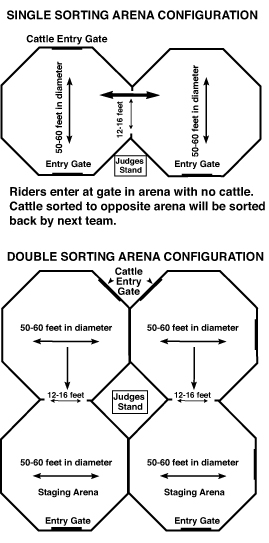 DIXIE REGION TEAM PENNING ASSOCIATION3 MAN/2 GATE SORTING RULESPen Requirements:  Existing double sorting pens should have the panels removed between the two pens on either side of the two gates.  This will open up one end of the pen completely.  If there are any panels surrounding the judges stand creating an angle in the sorting pen those panels should be arranged such that there is an open straight line between the two sorting gates.  (Panels can be left as is on the side the cattle are sorted into).The Object of 3 Man/2Gate Sorting:  In this sorting class sorting will be accomplished as with 2 Man Ranch Sorting but there are three riders and two gates. Sorting the cattle:  Cattle will be sorted in numerical order as with 2 Man Ranch Sorting but the cattle being sorted can be brought through either of the 2 gates until the last number is sorted or time runs out.Ranch Sorting Rules stated on pages 21 thru 23 will also apply with the exception of items 1 and 2.3 Man/2Gate Arena Configuration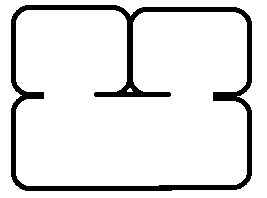 